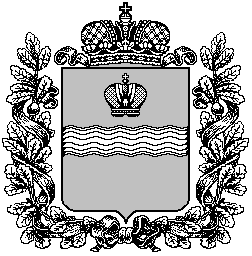 ТЕРРИТОРИАЛЬНАЯ ИЗБИРАТЕЛЬНАЯ КОМИССИЯ МЕДЫНСКОГО  РАЙОНА
Р Е Ш Е Н И Е22 января 2024 г.				                     			№199г. МедыньОб определении перечня пунктов приема заявлений о включении избирателя в список избирателей по месту нахождения на выборах Президента Российской Федерации В соответствии с пунктами 2.1, 2.2 и 2.3 Порядка подачи заявления 
о включении избирателя, участника референдума в список избирателей, участников референдума по месту нахождения на выборах и референдумах   в Российской Федерации, утвержденного постановлением ЦИК России 
от 22 июня 2022 №  87/728-8, в целях информирования избирателей 
о номерах телефонов и адресах территориальных и участковых избирательных комиссий, обеспечивающих прием заявлений  о включении избирателя в список избирателей по месту нахождения на выборах Президента  Российской Федерации, во исполнение пункта 1  постановления Избирательной комиссии  Калужской области от 12 января 2024 года № 374/42-7 «Об определении перечня пунктов приема заявлений о включении избирателя в список избирателей по месту нахождения на выборах Президента Российской Федерации», территориальная избирательная комиссия Медынского района Р Е Ш И Л А:1.  Определить перечень  пунктов приема заявлений  о включении  избирателя  в список избирателей  по месту  нахождения на выборах  Президента Российской Федерации (прилагается).        2. Направить настоящее решение в Избирательную комиссию Калужской области, участковые избирательные комиссии Медынского района Калужской области, опубликовать в районной газете «ЗАРЯ» и разместить на подпортале территориальных избирательных комиссий Калужской области в информационно-коммуникационной сети Интернет по адресу: www.admoblkaluga.ru/main/society/goven/election Председатель территориальной  избирательной  комиссии 			Л.Н. Бабушкина Секретарь территориальной  избирательной комиссии 			И.Ю. Прокшина ПЕРЕЧЕНЬпунктов приема заявлений  о включении  избирателя  в список избирателей  по месту нахождения  на выборах Президента Российской ФедерацииПриложениек решению территориальной избирательной комиссии Медынского районаот 22.01.2024 г.  № 199№ п/пНаименование территориальной избирательной комиссии, номер участковой избирательной комиссииАдрес, телефонпункта приема заявленийТИК Медынского районаКалужская область, Медынский район, г. Медынь, ул.Луначарского, д. 45, 8(48433) 22-5-39УИК № 1701Калужская область, Медынский район, с. Никитское, д.122, 8-(48433)-32-1-34УИК № 1702Калужская область, Медынский район, с. Передел, д.85, 8-(48433)-25-1-32УИК № 1703Калужская область, Медынский район, д. Брюхово, д.50, 8-(48433)-24-8-64УИК № 1704Калужская область, Медынский район, д. Романово, д.23, 8-(48433)-25-2-33УИК № 1705Калужская область, Медынский район, д. Михеево, д.137, 8-(48433)-21-7-35УИК № 1706Калужская область, Медынский район, с. Адуево, д.115, 8-(48433)-39-1-48УИК № 1707Калужская область, Медынский район, д.Глухово, д.36 8-(48433)-36-5-35УИК № 1708Калужская область, Медынский район, д.Гусево, д.1 8-(48433)-23-6-33УИК № 1709249950, Калужская область, город Медынь, Луначарского, д. 45, 8-(48433)-22-5-39УИК № 1710249950, Калужская область, город Медынь, Луначарского, д. 45, 8-(48433)-22-5-39УИК № 1711Калужская область, Медынский район, д.Варваровка, д.56,8-(48433)-22-8-24УИК  № 1712Калужская область, Медынский район, с.Кременское, д.181, 8-(48433)-25-8-68УИК № 1713Калужская область, Медынский район, д.Михальчуково, д.3, 8-(48433)-41-3-21